UNIVERSIDADE DE SÃO PAULOFACULDADE DE MEDICINA DE RIBEIRÃO PRETOEIXO DE EMERGÊNCIAS MÉDICASRCG-0513 – ESTÁGIO EM EMERGÊNCIA E TRAUMATOLOGIADiscussão de casos (Atividade 11)- PediatriaNome do aluno: ___________________________________ n.usp________Caso 1. Criança de 8 anos iniciou há 4 dias com lesão puntiforme hiperemiada em pálpebra superior esquerda, que evoluiu com saída de secreção amarelada. A avó utilizou “pomada” da irmã maior e há 1 dia a lesão evoluiu com piora progressiva associado a febre não termometrada (2 picos).Ao Exame: Peso: 26kgBom estado geral, acianótica, anictérica, hidratada. Cabeça: edema e eritema importantes nas pálpebras superiores e inferiores esquerdas com limites imprecisos, com dor local impedindo abertura ocular espontânea; movimentação ocular presente, pupilas isocóricas e fotorreagentes.Restante do exame físico sem alterações. 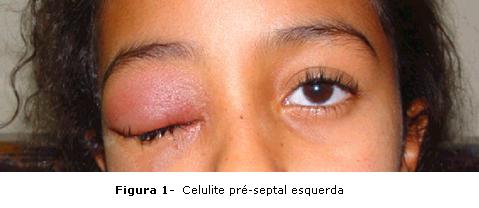 Qual o provável diagnóstico e os diagnósticos diferenciais?Quais os agentes etiológicos envolvidos? Cite 3.Quais exames complementares poderiam ser feitos?Quais as possíveis complicações?Qual é o tratamento indicado? Será domiciliar ou hospitalar? Justifique.